GR de Bevelanden: Regelingen minima 2021: minima-regelingen:Fiets- en reiskostenvergoeding schoolgaande kinderen (tussen de 12 en 18 jaar) ook treinkaartjes als kinderen naar de internationale school in Middelburg gaan.Declaratiefonds(voor internet, uitstapjes, zwem-en bibliotheek abonnement) Formulier staat op de site GR. Let op gemeente waar hulpvrager woont!Individuele inkomenstoeslag (als je 3 jaar of langer op het sociale minimum zit, elke 12 maanden) E400,00. Telefonisch bij stadskantoor formulier aanvragen.Tegemoetkoming chronisch zieken en gehandicapten (bij wmo indicatie, diabetes, of gehandicaptenparkeerkaart, jaarlijks aan te vragen E407 per persoon) Formulier staat op de site GR.Collectieve zorgverzekering 2021, mits er geen schulden zijn bij de vorige verzekering, kan eind december aangevraagd worden.Mail adres: (ingescande formulieren versturen)secretariaatWIZ@grdebevelanden.nlOf naar GR-WIZ, antwoordnummer 52, 4460 VB Goes. bijzondere bijstand aanvragen voor:bewind-voeringskosten en  kosten van rechtshulp zoals bijv. een advocaat,           aanvraag fiets voor vrijwilligerswerk-reintegratie of middelbare school.          reiskosten voor het bezoeken van een ziek familielid;                                      reiskosten voor schoolgaande kinderen;                                                                       een bijdrage in de woonlasten voor huiseigenaren;                                             .Telefonisch bij stadskantoor formulier aanvragen.Kwijtschelding van gemeenschappelijke belastingen(sabewa), digitaal ga naar mijn sabewa.Los van de gemeentelijke toelages: check de huur en zorgtoeslag! Maak een proefberekening op mijn toeslagen.nl, bij vragen mail met Jan Krijger  krijger1952@gmail.comLeergeld: is intermediar voor sport en cultuurfonds, mocht een aanvraag onterecht zijn dan geven ze zelf aan wat je vervolgstap moet zijn(bijv. bijz bijstand) Telefoon: 06 – 389 303 71
Bereikbaar: maandag en woensdag vanaf 09.00 tot 12.00 uur 
E-mailadres: info@leergeldoosterschelderegio.nl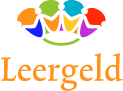 